							                                                      31                       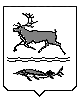 КАРАУЛЬСКИЙ СЕЛЬСКИЙ СОВЕТ ДЕПУТАТОВ  МУНИЦИПАЛЬНОГО ОБРАЗОВАНИЯ«СЕЛЬСКОЕ ПОСЕЛЕНИЕ КАРАУЛ»ТАЙМЫРСКОГО ДОЛГАНО-НЕНЕЦКОГОМУНИЦИПАЛЬНОГО РАЙОНА ПОСТАНОВЛЕНИЕ от 02.07.2013г.  № 155-ПО поощрении жителей сельского поселения Караулв связи с празднованием «Дня рыбака»На основании Положения «О наградах и поощрениях муниципального образования «Сельское поселение Караул», утвержденного Решением Совета сельского поселения Караул от 28.03.2007г. № 112, за добросовестный труд в рыбном промысле, личный вклад в  развитие  традиционных отраслей хозяйствования на территории сельского поселения Караул и в связи с празднованием Дня рыбакаПОСТАНОВЛЯЮ:ПоощритьПочетной Грамотой  Главы сельского поселения Караул:Горбович Владимира Ивановича, рыбака - любителя, с. Караул;Ямкина Льва Ервучевича, рыбака ОСПК «Сузун», п. Тухард;Яптунэ Дмитрия  Алексеевича, рабочего по комплексному обслуживанию здания и ремонта служебных помещений МКУ «ЦОХО» сельского поселения Караул, п. Казанцево;Вэнго Виталия Илончивича, рыбака ООО «Северная гавань» п. Носок;Белеткову Люзю Жумашевну,  ИП, п. Воронцово;Тапкина Владислава Владимировича, рыбака ООО «Северная гавань», п. Байкаловск;Благодарностью Главы сельского поселения Караул: Пальчина Олега Александровича, рыбака ОСПК «Сузун», п. Усть – Порт;Яптунэ Валентину Тэттовну, рыбака – любителя, п. Усть – Порт;Катина  Владимира Евгеньевича, рыбака СХА «Заря», п. Носок;Ямкина Ефима Егоровича, рыбака СХА «Северная гавань» п. Носок;Сигуней Николая Викторовича, рыбака СРПХ «Нумги», п. Воронцово;Силкина Анатолия Константиновича,  ИП, п. Воронцово;Яр Александра Тимофеевича,  рыбака СХА «Северная гавань», п. Байкаловск;Ушаровского Александра Анатольевича, сторож Дома культуры с. Караул, с. Караул;Семагину Татьяну Александровну, начальник хозяйственного отдела МБУЗ «Таймырская районная больница №3», с. Караул;Штонда Наталью Алексеевну, пенсионерка, с. Караул;Болина Якова Ивановича, ИП, с. Караул;Лампай Артема Геннадьевича, рыбака ОСПК «Сузун», п. Тухард;Ямкина Леонида Ервучевича, рыбака ОСПК «Сузун», п. Тухард;3. Начальнику финансового отдела Администрации сельского поселения Караул (Эспок Н.П.) профинансировать расходы на мероприятия в сумме 6000 (шесть тысяч ) рублей, и.о главного бухгалтера муниципального казенного учреждения «Центр по обеспечению хозяйственного обслуживания» сельского поселения Караул (Зоновой О.М.) выдать денежные средства в подотчет Лизиной А.В. –  специалисту  первой категории Совета депутатов. 4.  Контроль за выполнением данного постановления оставляю за собой.Глава сельского поселения Караул                                                 Д.В. Рудник